Встреча с Ольгой Богдан   10 марта  в читальном зале библиотеки состоялась встреча с горнозаводской поэтессой Ольгой Богдан.  С  её творчеством  хорошо знакомы  не только жители Горнозаводска, она лауреат многих литературных премий, пишет  давно и  с радостью  делится своими новыми работами  со своими поклонниками. На встрече были представлены видеоклипы и песни на её стихи: «Мой Горнозаводск», «Любви вам, мои любимые», «Мамочкин праздник», «Папин праздник», «Мисс Бильярд», «Опять вместе» и др. Особенно запали в душу песни в исполнения  внука и внучки Ольги Михайловны. Полтора часа встречи пролетели на одном дыхании. Собравшиеся  с интересом и большой благодарностью слушали Ольгу Богдан. Расходиться не хотелось. А на память  о встрече – общая фотография с поэтессой.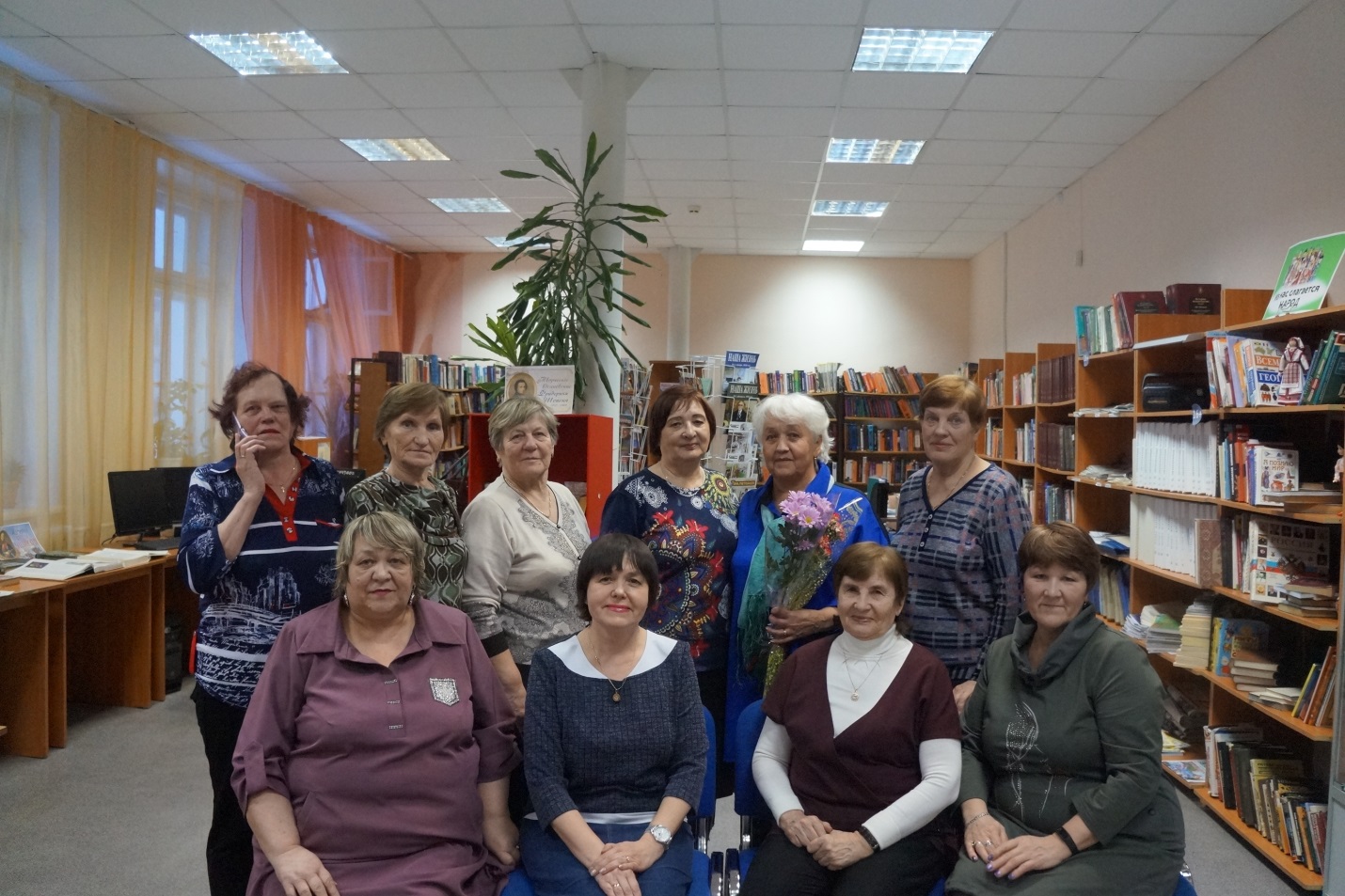 